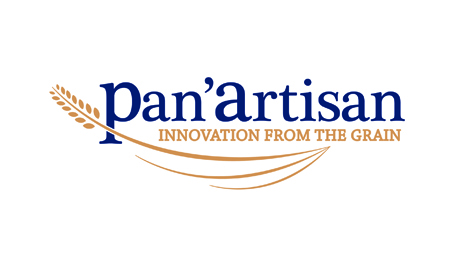 JOB DESCRIPTIONPosition:	BAKING SUPERVISORReport to:	SENIOR PRODUCTION SUPERVISORHours of work:	Shifts between 6am and 10pm from Monday to Friday		Shift between 6am and 12pm on Saturday if required.Job purpose:	To manage the baking ensuring smooth and efficient operation of ovens and provers to produce a consistent quality product, conforming to the required standards.Responsibilities:Completion of the line start-up check sheet, thereby ensuring all equipment is suitable for food production. Check and ensure that all equipment is in good working order, reporting any issues to the engineers.Production of products according to the plan, ensuring all orders are fulfilled in time.Ensuring that the product quality is upheld, working with the Technical and NPD departments should any issues arise.Ensure that the line is kept in a satisfactory standard and adhering to hygiene and housekeeping standards by adopting a clean as you go approach.Adherence to processes and ensure that the quality of the products meet the required company standards.Managing the materials and staff to achieve targeted yields and productivity measures.Accurate and timely completion of all required documentation in an eligible manner.Ongoing mentoring of staff to achieve the required results.Ensuring that health and safety policies are adhered to, reporting any issues, including near misses.Assist with the induction of new and temporary staff when required, ensuring that they have sufficient understanding of the company’s processes and procedures, including health & safety requirements.Be accountable for all equipment, production and staff associated to the line.Comply with all regulatory and company standards as well as operate according to Good Manufacturing Standards.Ensure that CCP’s are adhered to and HACCP principles are applied, ensuring food safety at all times.To perform any other reasonable tasks requested by supervisors and managers.Key qualities and skills:Have a good command in English, written and spoken.A good understanding of the line responsible for and a willingness to learn.Confident in managing people with good interpersonal skillsAn understanding of Health and Safety.The ability to work to tight timelines.Name:Sign:Date: